CAMARA MUNICIPAL DE SANTA BRANCA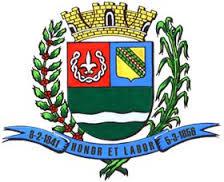 SECRETARIA DE FINANÇAS - CNPJ.01.958.948/0001-17PCA AJUDANTE BRAGA 108 CENTRO SANTA BRANCAData: 12/01/2018 16:18:06Transparência de Gestão Fiscal - LC 131 de 27 de maio 2009	Sistema CECAM (Página: 1 / 2)Empenho	Processo	CPF/CNPJ	Fornecedor	Descrição	Mod. Lic.	Licitação	Valor Empenhado	Valor Liquidado	Valor PagoMovimentação do dia 13 de Dezembro de 201701.00.00 - PODER LEGISLATIVO01.01.00 - CAMARA MUNICIPAL01.01.00 - CAMARA MUNICIPAL01.01.00.01.000 - Legislativa01.01.00.01.31 - Ação Legislativa01.01.00.01.31.0001 - MANUTENÇÃO DA CAMARA01.01.00.01.31.0001.2001 - MANUTENÇÃO DA CAMARA01.01.00.01.31.0001.2001.33903007 - GÊNEROS DE ALIMENTAÇÃO01.01.00.01.31.0001.2001.33903007.0111000 - GERAL01.01.00.01.31.0001.2001.33903990 - SERVIÇOS DE PUBLICIDADE LEGAL01.01.00.01.31.0001.2001.33903990.0111000 - GERAL291	0/0	048.066.047/0001-84	19 - IMPRENSA OFICIAL DO ESTADO S/A IMES01.01.00.01.31.0001.2001.33903999 - OUTROS SERVIÇOS DE TERCEIROS - PESSOA JURÍDICA01.01.00.01.31.0001.2001.33903999.0111000 - GERAL336	0/0	061.600.839/0001-55	456 - CENTRO DE INTREGRAÇÃO EMPRESA ESCSUBTOTALTOTALMODALIDADES DE LICITAÇÃOCO-C - CONVITE / COMPRAS/SERVIÇOSCONC - CONCURSO PÚBLICOCO-O - CONVITE / OBRASCP-C - CONCORRÊNCIA PUBLICA / COMPRAS/SERVIÇOSCP-O - CONCORRÊNCIA PUBLICA / OBRASDISP - DISPENSAIN-G - INEXIGIBILIDADEIS-C - ISENTO DE LICITAÇÕES / COMPRAS/SERVIÇOSIS-O - ISENTO DE LICITAÇÕES / OBRASPR-E - PREGAO ELETRÔNICOCAMARA MUNICIPAL DE SANTA BRANCA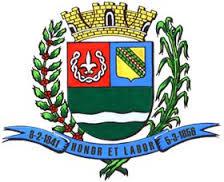 SECRETARIA DE FINANÇAS - CNPJ.01.958.948/0001-17PCA AJUDANTE BRAGA 108 CENTRO SANTA BRANCAData: 12/01/2018 16:18:06Transparência de Gestão Fiscal - LC 131 de 27 de maio 2009	Sistema CECAM (Página: 2 / 2)Empenho	Processo	CPF/CNPJ	Fornecedor	Descrição	Mod. Lic.	Licitação	Valor Empenhado	Valor Liquidado	Valor PagoPR-G - PREGAO PRESENCIALTP-C - TOMADA DE PREÇOS / COMPRAS/SERVIÇOSTP-O - TOMADA DE PREÇOS / OBRASSANTA BRANCA, 13 de Dezembro de 2017LUIS FERNANDO DA SILVA BARROSSP-325493/O-3CONTADOR LEGISLATIVO4050/0026.675.072/0001-22488 - MLS CAFE E MAQUINAS LTDA ME, ACHOCOLATADO UTAM, CAPUCCINO UTAM 1KG, PREPARO LACTEO UTAM, CAFE, ACHOCOLATADO UTAM, CAPUCCINO UTAM 1KG, PREPARO LACTEO UTAM, CAFE, ACHOCOLATADO UTAM, CAPUCCINO UTAM 1KG, PREPARO LACTEO UTAM, CAFEDISPENSA D/0236,00236,000,00RIBEIRO EM GRAO TRADICIONAL 1KG01.01.00.01.31.0001.2001.33903606 - SERVIÇOS TÉCNICOS PROFISSIONAIS01.01.00.01.31.0001.2001.33903606 - SERVIÇOS TÉCNICOS PROFISSIONAIS01.01.00.01.31.0001.2001.33903606 - SERVIÇOS TÉCNICOS PROFISSIONAIS01.01.00.01.31.0001.2001.33903606 - SERVIÇOS TÉCNICOS PROFISSIONAIS01.01.00.01.31.0001.2001.33903606.0111000 - GERAL01.01.00.01.31.0001.2001.33903606.0111000 - GERAL01.01.00.01.31.0001.2001.33903606.0111000 - GERAL4060/0101.255.478-38302 - MARCELO HENRIQUE DE SOUSA CAMPOS, CERTIFICADO DE PROPRIEDADE DE VEICULO 0KM- NOVO VEICULO CAMARA- NOVO VEICULO CAMARADISPENSA D/0843,00843,000,00MUNICIPAL FORD FOCUS PLACA FZO   -0301, CERTIFICADO DE LICENCIAMENTOMUNICIPAL FORD FOCUS PLACA FZO   -0301, CERTIFICADO DE LICENCIAMENTOMUNICIPAL FORD FOCUS PLACA FZO   -0301, CERTIFICADO DE LICENCIAMENTODUAL 2017 - NOVO VEICULO CAMARA MUNICIPAL FORD FOCUS PLACA FZODUAL 2017 - NOVO VEICULO CAMARA MUNICIPAL FORD FOCUS PLACA FZO-0301,SEGURO OBRIGATORIO DPVAT/2017  - NOVO VEICULO CAMARA MUNICIPAL FORDSEGURO OBRIGATORIO DPVAT/2017  - NOVO VEICULO CAMARA MUNICIPAL FORDSEGURO OBRIGATORIO DPVAT/2017  - NOVO VEICULO CAMARA MUNICIPAL FORDFOCUS PLACA FZO  -0301, PAR DE PLACAS OFICIAL- NOVO VEICULO CAMARA- NOVO VEICULO CAMARAMUNICIPAL FORD FOCUS PLACA FZO -0301, COPIA AUTENTICADA DE DOCUMENTOMUNICIPAL FORD FOCUS PLACA FZO -0301, COPIA AUTENTICADA DE DOCUMENTOMUNICIPAL FORD FOCUS PLACA FZO -0301, COPIA AUTENTICADA DE DOCUMENTO- NOVO VEICULO CAMARA MUNICIPAL FORD FOCUS PLACA FZO- NOVO VEICULO CAMARA MUNICIPAL FORD FOCUS PLACA FZO-0301,HONORARIOS, empenho global para pagamento dos serviços de publicação legaisno diario oficial doDISPENSA D/00,00138,280,00estado executivo 1 ate dezembro 2017, empenho global para pagamentos das despesas com contribuição instuticional bola auxlioDISPENSA D0,001.413,540,00vale transporte aos estagiarios da camara durante exercicio de 2017----------------------------------------------------------------------------------------------------------------------------------------------------------------------------------------------1.079,002.630,820,00----------------------------------------------------------------------------------------------------------1.079,002.630,820,00